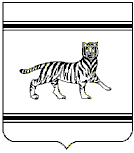 Муниципальное образование «Бабстовское сельское поселение»Ленинского муниципального районаЕврейской автономной областиСОБРАНИЕ ДЕПУТАТОВРЕШЕНИЕ26.05.2016                                                                                                        № 263 с. БабстовоО внесении изменений в решение Собрания депутатов от 26.06.2014 № 83 «Об утверждении порядка размещения сведений о доходах, расходах, об имуществе и обязательствах имущественного характера лиц, замещающих муниципальные должности муниципального образования "Бабстовское сельское поселение" Ленинского муниципального района на постоянной основе, муниципальных служащих органов местного самоуправления муниципального образования "Бабстовское сельское поселение" Ленинского муниципального района, замещающих должности муниципальной службы, включенные в перечни, установленные нормативными правовыми актами органов местного самоуправления муниципального образования "Бабстовское сельское поселение" Ленинского муниципального района, и членов их семей в информационно-телекоммуникационной сети Интернет на странице Бабстовского сельского поселения официального сайта администрации Ленинского муниципального района и предоставления этих сведений общероссийским средствам массовой информации для опубликования»На основании Федерального закона от 25.12.2008 N 273-ФЗ "О противодействии коррупции", Указа Президента Российской Федерации от 08.07.2013 N 613 "Вопросы противодействия коррупции", постановления губернатора Еврейской автономной области от 23.09.2013 N 251 "Об утверждении Порядка размещения сведений о доходах, расходах, об имуществе и обязательствах имущественного характера отдельных категорий лиц и членов их семей на официальном интернет - портале органов государственной власти Еврейской автономной области и предоставления этих сведений общероссийским средствам массовой информации для опубликования" и в соответствии с Уставом муниципального образования "Бабстовское сельское поселение" Ленинского муниципального района Собрание депутатовРЕШИЛО:1. Внести в решение Собрания депутатов от 26.06.2014 № 83 «Об утверждении порядка размещения сведений о доходах, расходах, об имуществе и обязательствах имущественного характера лиц, замещающих муниципальные должности муниципального образования "Бабстовское сельское поселение" Ленинского муниципального района на постоянной основе, муниципальных служащих органов местного самоуправления муниципального образования "Бабстовское сельское поселение" Ленинского муниципального района, замещающих должности муниципальной службы, включенные в перечни, установленные нормативными правовыми актами органов местного самоуправления муниципального образования "Бабстовское сельское поселение" Ленинского муниципального района, и членов их семей в информационно-телекоммуникационной сети Интернет на странице Бабстовского сельского поселения официального сайта администрации Ленинского муниципального района и предоставления этих сведений общероссийским средствам массовой информации для опубликования» (далее – решение Собрания депутатов) следующие изменения:1.1. В наименовании решения Собрания депутатов:1.1.1 слова «на постоянной основе» исключить;1.1.2 слова «странице Бабстовского сельского поселения официального сайта администрации Ленинского муниципального района» заменить словами «официальном сайте муниципального образования «Бабстовское сельское поселение»;1.2. В пункте 1 решения Собрания депутатов:1.2.1 слова «на постоянной основе» исключить;1.2.2 слова «странице Бабстовского сельского поселения официального сайта администрации Ленинского муниципального района» заменить словами «официальном сайте муниципального образования «Бабстовское сельское поселение».1.3. В Порядке размещения сведений о доходах, расходах, об имуществе и обязательствах имущественного характера лиц, замещающих муниципальные должности муниципального образования "Бабстовское сельское поселение" Ленинского муниципального района на постоянной основе, муниципальных служащих органов местного самоуправления муниципального образования "Бабстовское сельское поселение" Ленинского муниципального района, замещающих должности муниципальной службы, включенные в перечни, установленные нормативными правовыми актами органов местного самоуправления муниципального образования "Бабстовское сельское поселение" Ленинского муниципального района, и членов их семей в информационно-телекоммуникационной сети Интернет на странице Бабстовского сельского поселения официального сайта администрации Ленинского муниципального района и предоставления этих сведений общероссийским средствам массовой информации для опубликования (далее – порядок), утвержденным решением Собрания депутатов:1.3.1 в наименовании порядка:слова «на постоянной основе» исключить;слова «странице Бабстовского сельского поселения официального сайта администрации Ленинского муниципального района» заменить словами «официальном сайте муниципального образования «Бабстовское сельское поселение»;1.3.2 пункт 1 порядка изложить в следующей редакции:«1. Настоящим порядком устанавливаются обязанности администрации Бабстовского сельского поселения по размещению сведений о доходах, расходах, об имуществе и обязательствах имущественного характера лиц, замещающих муниципальные должности муниципального образования "Бабстовское сельское поселение", муниципальных служащих органов местного самоуправления муниципального образования "Бабстовское сельское поселение", замещающих должности муниципальной службы, включенные в перечни, установленные нормативными правовыми актами органов местного самоуправления муниципального образования "Бабстовское сельское поселение", а также членов их семей в информационно-телекоммуникационной сети Интернет на официальном сайте муниципального образования «Бабстовское сельское поселение» (далее - официальный сайт) и предоставлению этих сведений общероссийским средствам массовой информации для опубликования в связи с их запросами.»;1.3.3 подпункт «г» пункта 2 порядка изложить в следующей редакции:«г) сведения об источниках получения средств, за счет которых совершены сделки по приобретению земельного участка, иного объекта недвижимого имущества, транспортного средства, ценных бумаг, долей участия, паев в уставных (складочных) капиталах организаций, если общая сумма таких сделок превышает общий доход лица и его супруги (супруга) за три последних года, предшествующих отчетному периоду.»;1.3.4 в пункте 5 порядка слова «муниципальные служащие» заменить словом «лица».2. Опубликовать настоящее решение в «Информационном бюллетене» Бабстовского сельского поселения.3. Настоящее решение вступает в силу после дня его официального опубликования.Глава сельского поселения			          			В.В.Фарафонтов